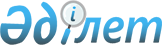 Көшені қайта атау туралыҚарағанды облысы Қарқаралы ауданы Томар ауылдық округінің әкімінің 2018 жылғы 23 тамыздағы № 01 шешімі. Қарағанды облысының Әділет департаментінде 2018 жылғы 14 қыркүйекте № 4940 болып тіркелді
      Қазақстан Республикасының 2001 жылғы 23 қаңтардағы "Қазақстан Республикасындағы жергілікті мемлекеттік басқару және өзін-өзі басқару туралы" Заңына, Қазақстан Республикасының 1993 жылғы 8 желтоқсандағы "Қазақстан Республикасының әкімшілік-аумақтық құрылысы туралы" Заңына және Қарағанды облыстық ономастика комиссиясының 2018 жылғы 7 ақпандағы қорытындысына сәйкес, Қарқаралы ауданы Томар ауылдық округінің әкімі ШЕШІМ ЕТТІ:
      1. Қарқаралы ауданы Томар ауылындағы Ленин көшесі Достық көшесіне қайта аталсын.
      2. Осы шешімнің орындалуын бақылауды өзіме қалдырамын.
      3. Осы шешім алғашқы ресми жарияланған күнінен кейін күнтізбелік он күн өткен соң қолданысқа енгізіледі.
					© 2012. Қазақстан Республикасы Әділет министрлігінің «Қазақстан Республикасының Заңнама және құқықтық ақпарат институты» ШЖҚ РМК
				
      Томар ауылдық округі әкімі 

С. Раимбеков
